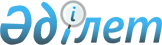 О внесении изменений и дополнений в решение районного маслихата "О районном бюджете на 2011-2013 годы" от 13 декабря 2010 года № 34/202Решение Бейнеуского районного маслихата от 19 апреля 2011 года № 39/233. Зарегистрировано Департаментом юстиции Мангистауской области 27 апреля 2011 года № 11-3-118

      В соответствии с Бюджетным Кодексом Республики Казахстан от 4 декабря 2008 года, Законами Республики Казахстан «О местном государственном управлении и самоуправлении в Республике Казахстан» от 23 января 2001 года и «О республиканском бюджете на 2011 - 2013 годы» от 29 ноября 2010 года № 357- IV, решением Мангистауского областного маслихата от 6 апреля 2011 года № 31/371 «О внесении изменений и дополнений в решение областного маслихата от 13 декабря 2010 года № 29/331 «Об областном бюджете на 2011 - 2013 годы» (в государственном реестре регистрации нормативно - правовых актов зарегистрирован от 14 апреля 2011 года номером № 2097 ) районный маслихат РЕШИЛ:



      1. Внести в решение районного маслихата от 13 декабря 2010 года № 34/202 «О районном бюджете на 2011 - 2013 годы» (в государственном реестре регистрации нормативно - правовых актов зарегистрирован от 29 декабря 2010 года под номером № 11-3-106; решение районного маслихата № 36/217 от 31 января 2011 года «О внесение изменений и дополнений в решение районного маслихата «О районном бюджете на 2011-2013 годы» от 13 декабря 2010 года № 34/202» в государственном реестре регистрации нормативно-правовых актов зарегистрирован от 7 февраля 2011 года под номером № 11-3-112) следующие изменения и дополнения:



      Пункт 1 изложить в следующей редакции:

      «1. Утвердить районный бюджет на 2011 - 2013 годы согласно приложениям 1, 2, 3, на 2011 год в следующем объеме:



      1) Доходы – 5145611 тыс. тенге, в том числе по:

      налоговым поступлениям – 2405846 тыс. тенге;

      неналоговым поступлениям – 29780 тыс.тенге;

      поступлениям от продажи основного капитала – 8168 тыс. тенге;

      поступлениям трансфертов – 2701817 тыс. тенге;



      2) Затраты – 5226696 тыс. тенге;



      3) чистое бюджетное кредитование – 160582 тыс.тенге;



      4) сальдо по операциям с финансовыми активами – 0 тенге; 



      5) дефицит (профицит) бюджета – -172124 тыс. тенге;



      6) финансирование дефицита (использование профицита) бюджета – 172124 тыс. тенге;

      поступлениям по долгам – 69543 тыс. тенге;

      погашение долгов – 0 теңге».



      Заменить цифру «29252» цифрой «49252», цифру «5467» цифрой «8528», цифру «21498» цифрой «26733» пункта 2 - 1 решения и пункт дополнить абзацами следующего содержания:

      «увелечение размера доплаты за квалификационную категорию учителям школ и воспитателям дошкольных организации образования – 20000 тыс. тенге;

      обеспечение деятельности центров занятости – 5847 тыс. тенге;

      оказание мер государственной поддержки участникам Программы занятости 2020 – 5005 тыс. тенге;

      реализация государственного образовательного заказа в дошкольных организациях образования из областного бюджета – 10000 тыс. тенге;

      укрепление материальной технической базы дошкольных организации из областного бюджета – 20000 тыс. тенге;

      строительство скотомогильника в селе Бейнеу из областного бюджета – 6200 тыс. тенге;

      завершение строительства детского сада на 140 мест в мкр. Карагайлы села Бейнеу из областного бюджета – 80217 тыс. тенге;

      строительство пристройки детского сада на 50 мест в селе Акжигит из областного бюджета – 15000 тыс. тенге;

      строительство пристройки отделению детского сада «Балбулак» на 100 мест в селе Бейнеу из областного бюджета – 25000 тыс. тенге;

      разработка генерального плана села Боранкул из областного бюджета – 5000 тыс. тенге».



      Изложить в новой редакции приложений 1, 8 указанного решения в соответствии с приложениями 1, 2 к настоящему решению.



      2. Настоящее решение вводится в действие с 1 января 2011 года.      Председатель сессии                     М.Кырымкулов      И.о. секретаря

      районного маслихата                     А.Шонтыбаев      «СОГЛАСОВАНО»

      Начальник Бейнеуского районного

      отдела экономики и финансов

      М.Нысанбаев

      19 апрель 2011 г

Приложение 1

к решению районного маслихата

от 19 апреля 2011 года № 39/233Приложение 1

к решению районного маслихата

от 13 декабря 2010 года № 34/202 Бюджет района на 2011 год

Приложение 2

к решению районного маслихата

от 19 апреля 2011 года № 39/233Приложение 8

к решению районного маслихата

от 13 декабря 2010 года № 34/202 Перечень бюджетных программ каждого района в городе, города районного значения, поселка, аула (села), аульного (сельского) округа на 2011 год
					© 2012. РГП на ПХВ «Институт законодательства и правовой информации Республики Казахстан» Министерства юстиции Республики Казахстан
				Кат
Кл
Пдк
Спк
Наименование
Сумма, тыс.тенге
1
2
3
1.ДОХОДЫ5 145 611,01
Налоговые поступления2 405 846,001Подоходный налог607 593,02Индивидуальный подоходный налог607 593,003Социальный налог403 410,01Социальный налог403 410,004Hалоги на собственность1 361 236,01Hалоги на имущество1 327 477,03Земельный налог4 070,04Hалог на транспортные средства29 336,05Единый земельный налог353,005Внутренние налоги на товары, работы и услуги29 012,02Акцизы3 595,03Поступления за использование природных и других ресурсов18 954,04Сборы за ведение предпринимательской и профессиональной деятельности 6 107,05Налог на игорный бизнес356,008Обязательные платежи, взимаемые за совершение юридически значимых действий и (или) выдачу документов уполномоченными на то государственными органами или должностными лицами4 595,01Государственная пошлина4 595,02
Неналоговые поступления29 780,001Доходы от государственной собственности3 495,05Доходы от аренды  имущества, находящегося в государственной собственности3 495,002Поступления от реализации товаров (работ, услуг) государственными учреждениями, финансируемыми из государственного бюджета469,01Поступления от реализации товаров (работ, услуг) государственными учреждениями, финансируемыми из государственного бюджета469,004Штрафы, пени, санкции, взыскания, налагаемые государственными учреждениями, финансируемыми из государственного бюджета, а также содержащимися и финансируемыми из бюджета (сметы расходов) Национального Банка Республики Казахстан  25 640,01Штрафы, пени, санкции, взыскания, налагаемые государственными учреждениями, финансируемыми из государственного бюджета, а также содержащимися и финансируемыми из бюджета (сметы расходов) Национального Банка Республики Казахстан, за исключением поступлений от организаций нефтяного сектора 25 640,006Прочие неналоговые поступления176,01Прочие неналоговые поступления176,03
Поступления от продажи основного капитала8 168,003Продажа земли и нематериальных активов8 168,01Продажа земли8 168,04
Поступления трансфертов 2 701 817,002Трансферты из вышестоящих органов государственного управления2 701 817,02Трансферты из областного бюджета2 701 817,0Фгр
Адм
Пр
Ппр
Наименование
Сумма, тыс. тенге
1
2
3
2. ЗАТРАТЫ5 226 696,001
Государственные услуги общего характера157 244,0112Аппарат маслихата района (города областного значения)13 925,0001Услуги по обеспечению деятельности маслихата района (города областного значения)13 026,0002Создание информационных систем899,0122Аппарат акима района (города областного значения)42 399,0001Услуги по обеспечению деятельности акима района (города областного значения)40 624,0002Создание информационных систем1 775,0123Аппарат акима района в городе, города районного значения, поселка, аула (села), аульного (сельского) округа79 732,0001Услуги по обеспечению деятельности акима района в городе, города районного значения, поселка, аула (села), аульного (сельского) округа79 732,0Аппарат акима село Бейнеу13 802,0Аппарат акима Боранкульского сельского округа9 959,0Аппарат акима Самского сельского округа5 870,0Аппарат акима Ногайтинского сельского округа6 101,0Аппарат акима Турышского сельского округа5 978,0Аппарат акима Толепского сельского округа6 978,0Аппарат акима Акжигитского сельского округа8 156,0Аппарат акима Сынгырлауского сельского округа5 682,0Аппарат акима Есетского сельского округа6 006,0Аппарат акима Саргинского сельского округа4 935,0Аппарат акима село Тажен6 265,0459Отдел экономики и финансов района (города областного значения)21 188,0001Услуги по реализации государственной политики в области формирования и развития экономической политики, государственного планирования, исполнения бюджета и управления коммунальной собственностью района (города областного значения)17 266,0002Создание информационной системы899,0004Организация работы по выдаче разовых талонов и обеспечение полноты сбора сумм от реализации разовых талонов2 036,0011Коммуналдық меншікке түскен мүлікті есепке алу, сақтау,  бағалау және сату987,002
Оборона6 774,0122Аппарат акима района (города областного значения)6 774,0005Мероприятия в рамках исполнения всеобщей воинской обязанности6 774,004
Образование3 020 199,0123Аппарат акима района в городе, города районного значения, поселка, аула (села), аульного (сельского) округа349 981,0004Поддержка организаций дошкольного воспитания и обучения304 088,0Аппарат акима село Бейнеу167 522,0Аппарат акима Боранкульского сельского округа62 932,0Аппарат акима Самского сельского округа7 704,0Аппарат акима Турышского сельского округа8 118,0Аппарат акима Толепского сельского округа11 278,0Аппарат акима Акжигитского сельского округа12 376,0Аппарат акима Сынгырлауского сельского округа7 557,0Аппарат акима Есетского сельского округа11 914,0Аппарат акима Саргинского сельского округа14 687,0025Увеличение размера доплаты за квалификационную категорию учителям школ и воспитателям дошкольных организаций образования20 000,0018Капитальный, текущий ремонт объектов образования в рамках реализации стратегии региональной занятости и переподготовки кадров25 893,0464Отдел образования района (города областного значения)2 311 301,0003Общеобразовательное обучение2 024 581,0006Дополнительное образование для детей 46 547,0001Услуги по реализации государственной политики на местном уровне в области образования 13 506,0002Создание информационных систем899,0005Приобретение и доставка учебников, учебно-методических комплексов для областных государственных учреждений образования25 961,0007Проведение школьных олимпиад, внешкольных мероприятий и конкурсов областного масштаба3 022,0011Обследование психического здоровья детей и подростков и оказание психолого-медико-педагогической консультативной помощи населению180 092,0015Ежемесячные выплаты денежных средств опекунам (попечителям) на содержание ребенка сироты (детей-сирот), и ребенка (детей), оставшегося без попечения родителей8 165,0020Обеспечение оборудованием, программным обеспечением детей-инвалидов, обучающихся  на дому8 528,0466Отдел архитектуры, градостроительства и строительства района (города областного значения)358 917,0037Строительство и реконструкция объектов образования358 917,006
Социальная помощь и социальное обеспечение321 168,0451Отдел занятости и социальных программ района (города областного значения)298 983,0002Программа занятости70 687,0004Оказание социальной помощи на приобретение  топлива специалистам здравоохранения, образования, социального обеспечения, культуры и спорта в сельской местности в соответствии с законодательством Республики Казахстан29 467,0005Государственная адресная социальная помощь95 493,0006Жилищная помощь20 455,0007Социальная помощь отдельным категориям нуждающихся граждан по решением местных представительных органов48 247,0010Материальное обеспечение детей-инвалидов, воспитывающихся и обучающихся на дому1 270,0014Оказание социальной помощи нуждающимся гражданам на дому2 536,0016Государственные пособия на детей до 18 лет22 856,0017Обеспечение нуждающихся инвалидов обязательными гигиеническими средствами и предоставление услуг специалистами жестового языка, индивидуальными помощниками в соответствии с индивидуальной программой реабилитации инвалида2 125,0023Обеспечение деятельности центров занятости5 847,0451Отдел занятости и социальных программ района (города областного значения)22 185,0001Услуги по реализации государственной политики на местном уровне в области обеспечения занятости и реализации социальных программ для населения18 710,0012Создание информационных систем899,0011Оплата услуг по зачислению, выплате и доставке пособий и других социальных выплат2 576,007
Коммунальное хозяйство1 219 690,0458Отдел жилищно-коммунального хозяйства, пассажирского транспорта и автомобильных дорог района (города областного значения)139,0002Изъятие, в том числе путем выкупа земельных участков для государственных надобностей и связанное с этим отчуждение недвижимого имущества139,0466Отдел архитектуры, градостроительства и строительства района (города областного значения)1 170 026,0003Строительство жилья государственного коммунального жилищного фонда100 486,0004Развитие и обустройство инженерно-коммуникационной инфраструктуры140 158,0005Развитие коммунального хозяйства748 849,0006Развитие системы водоснабжения120 570,0014Развитие инженерно-коммуникационной

инфраструктуры и благоустройство населенных

пунктов в рамках реализации cтратегии

региональной занятости и переподготовки кадров59 963,0123Аппарат акима района в городе, города районного значения, поселка, аула (села), аульного (сельского) округа49 525,0008Освещение улиц населенных пунктов14 530,0Аппарат акима села Бейнеу 14 315,0Аппарат акима Есетского сельского округа215,0009Обеспечение санитарии населенных пунктов14 904,0Аппарат акима села Бейнеу 14 304,0Аппарат акима Боранкульского сельского округа600,0010Содержание мест захоронений и погребение безродных3 082,0Аппарат акима села Бейнеу 3 082,0011Благоустройство и озеленение населенных пунктов17 009,0Аппарат акима села Бейнеу 16 009,0Аппарат акима Боранкульского сельского округа100,0Аппарат акима Самского сельского округа100,0Аппарат акима Ногайтинского сельского округа100,0Аппарат акима Турышского сельского округа100,0Аппарат акима Толепского сельского округа100,0Аппарат акима Акжигитского сельского округа100,0Аппарат акима Сынгырлауского сельского округа100,0Аппарат акима Есетского сельского округа100,0Аппарат акима Саргинского сельского округа100,0Аппарат акима село Тажен100,008
Культура, спорт, туризм и информационное пространство195 395,0123Аппарат акима района в городе, города районного значения, поселка, аула (села), аульного (сельского) округа143 050,0006Поддержка культурно-досуговой работы на местном уровне94 232,0Аппарат акима село Бейнеу27 576,0Аппарат акима Боранкульского сельского округа8 041,0Аппарат акима Самского сельского округа2 566,0Аппарат акима Ногайтинского сельского округа2 441,0Аппарат акима Турышского сельского округа4 065,0Аппарат акима Толепского сельского округа5 268,0Аппарат акима Акжигитского сельского округа6 172,0Аппарат акима Сынгырлауского сельского округа20 758,0Аппарат акима Есетского сельского округа5 860,0Аппарат акима Саргинского сельского округа8 126,0Аппарат акима село Тажен3 359,0017Капитальный, текущий ремонт объектов культуры

в рамках реализации стратегии региональной

занятости и переподготовки кадров48 818,0457Отдел культуры, развития языков, физической культуры и спорта района (города областного значения)2 050,0009Проведение спортивных состязаний в районном уровне (городе областного значения)564,0010Подготовка и участие членов  сборных команд района (города областного значения) по различным видам спорта на областных спортивных соревнованиях1 486,0456Отдел внутренней политики района (города областного значения)2 585,0002Услуги по проведению государственной информационной политики через газеты и журналы 2 585,0457Отдел культуры, развития языков, физической культуры и спорта района (города областного значения)24 725,0006Функционирование районных (городских) библиотек24 725,0456Отдел внутренней политики района (города областного значения)17 458,0001Услуги по реализации государственной политики на местном уровне в области информации, укрепления государственности и формирования социального оптимизма граждан7 983,0003Реализация региональных программ в сфере молодежной политики8 576,0004Создание информационных систем899,0457Отдел культуры, развития языков, физической культуры и спорта района (города областного значения)5 527,0001Услуги по реализации государственной политики на местном уровне в области культуры, развития языков, физической культуры и спорта 4 628,0002Создание информационных систем899,010
Сельское, водное, лесное, рыбное хозяйство, особо охраняемые природные территории, охрана окружающей среды и животного мира, земельные отношения93 158,0459Отдел экономики и финансов района (города областного значения)15 504,0099Реализация мер социальной поддержки специалистов социальной сферы сельских населенных пунктов за счет целевого трансферта из республиканского бюджета15 504,0466Отдел архитектуры, градостроительства и строительства района (города областного значения)12 625,0010Развитие объектов сельского хозяйства12 625,0474Отдел сельского хозяйства и ветеринарии района (города областного значения)40 382,0001Услуги по реализации государственной политики на местном уровне в сфере сельского хозяйства и ветеринарии   7 303,0002Создание информационных систем899,0012Проведение мероприятий по идентификации сельскохозяйственных животных 5 447,0013Проведение противоэпизоотических мероприятий26 733,0463Отдел земельных отношений района (города областного значения)7 588,0001Услуги по реализации государственной политики в области регулирования земельных отношений на территории района (города областного значения)6 689,0002Работы по переводу сельскохозяйственных угодий из одного вида в другой0,0005Создание информационных систем899,0123Аппарат акима района в городе, города

районного значения, поселка, аула (села),

аульного (сельского) округа17 059,0019Финансирование социальных проектов в поселках,

аулах (селах), аульных (сельских) округах в

рамках реализации стратегии региональной

занятости и переподготовки кадров17 059,011
Промышленность, архитектурная, градостроительная и строительная деятельность29 460,0466Отдел архитектуры, градостроительства и строительства района (города областного значения)29 460,0001Услуги по реализации государственной политики  в области строительства, улучшения архитектурного облика городов, районов и населенных пунктов области и обеспечению рационального и эффективного градостроительного освоения территории района (города областного значения)12 561,0002Создание информационных систем899,0013Разработка схем градостроительного развития территории района, генеральных планов городов районного (областного) значения, поселков и иных сельских населенных пунктов10 000,0108Разработка или корректировка технико-экономического обоснования местных бюджетных инвестиционных проектов и концессионных проектов и проведение его экспертизы, консультативное сопровождение концессионных проектов6 000,012
Транспорт и коммуникации144 675,0458Отдел жилищно-коммунального хозяйства, пассажирского транспорта и автомобильных дорог района (города областного значения)144 675,0023Обеспечение функционирования автомобильных дорог1 500,0008Ремонт и содержание автомобильных дорог

районного значения, улиц городов и населенных

пунктов в рамках реализации стратегии

региональной занятости и переподготовки кадров143 175,013
Прочие38 925,0469Отдел предпринимательства района (города областного значения)12 623,0001Услуги по реализации государственной политики на местном уровне в области развития предпринимательства и промышленности 8 032,0002Создание информационных систем899,0003Поддержка предпринимательской деятельности3 692,0458Отдел жилищно-коммунального хозяйства, пассажирского транспорта и автомобильных дорог района (города областного значения)11 062,0001Услуги по реализации государственной политики на местном уровне в области жилищно-коммунального хозяйства, пассажирского транспорта и автомобильных дорог 10 163,0020Создание информационных систем899,0002Изъятие земельных участков государственности надобности, в том числе изъятие путем покупки и в связи с этим лишение право на недвижимость0,0451Отдел занятости и социальных программ района (города областного значения)6 240,0022Поддержка частного предпринимательства в рамках программы «Дорожная карта бизнеса - 2020»6 240,0459Отдел экономики и финансов района (города областного значения)9 000,0008Разработка технико-экономического обоснования местных бюджетных инвестиционных проектов и концессионных проектов и проведение его экспертизы4 000,0012Резерв местного исполнительного органа района (города областного значения) 5 000,015
Трансферты8459Отдел экономики и финансов района (города областного значения)8006Возврат неиспользованных (недоиспользованных) целевых трансфертов83. ЧИСТОЕ БЮДЖЕТНОЕ КРЕДИТОВАНИЕ160 582Бюджетные кредиты160 58210
Сельское, водное, лесное, рыбное хозяйство, особо охраняемые природные территории, охрана окружающей среды и животного мира, земельные отношения160 582459Отдел экономики и финансов района (города областного значения)160 582018Бюджетные кредиты для реализации мер социальной поддержки специалистов социальной сферы сельских населенных пунктов160 5824. САЛЬДО ПО ОПЕРАЦИЯМ С ФИНАНСОВЫМИ АКТИВАМИ05. ДЕФИЦИТ (ПРОФИЦИТ) БЮДЖЕТА-172 1246. ФИНАНСИРОВАНИЕ ДЕФИЦИТА БЮДЖЕТА (ИСПОЛЬЗОВАНИЕ ПРОФИЦИТА) 172 124ПОСТУПЛЕНИЯ ДОЛГОВ69 543,0ПОГАШЕНИЕ ДОЛГОВ0,0Ф.Г
Адм
Пр.
Наименование
1
Государственные услуги общего характера123Аппарат акима село Бейнеу001Обеспечение деятельности аппарата акима село Бейнеу123Аппарат акима Боранкульского сельского округа001Обеспечение деятельности аппарата акима Боранкульского сельского округа123Аппарат акима Акжигитского сельского округа001Обеспечение деятельности аппарата акима Акжигитского сельского округа123Аппарат акима Сынгырлауского сельского округа001Обеспечение деятельности аппарата акима Сынгырлауского сельского округа123Аппарат акима Саргинского сельского округа001Обеспечение деятельности аппарата акима Саргинского сельского округа123Аппарат акима Толепского сельского округа001Обеспечение деятельности аппарата  акима Толепского сельского округа123Аппарат акима Турышского сельского округа001Обеспечение деятельности аппарата  акима Турышского сельского округа123Аппарат акима Самского сельского округа001Обеспечение деятельности аппарата акима Самского сельского округа123Аппарат акима Есетского сельского округа001Обеспечение деятельности аппарата акима Есетского сельского округа123Аппарат акима Ногайтинского сельского округа001Обеспечение деятельности аппарата акима Ногайтинского сельского округа123Аппарат акима село Тажен001Обеспечение деятельности аппарата акима село Тажен4
Образование123Аппарат акима село Бейнеу004Поддержка организаций дошкольного воспитания и обучения123Аппарат акима Боранкульского сельского округа004Поддержка организаций дошкольного воспитания и обучения123Аппарат акима Акжигитского сельского округа004Поддержка организаций дошкольного воспитания и обучения123Аппарат акима Сынгырлауского сельского округа004Поддержка организаций дошкольного воспитания и обучения123Аппарат акима Толепского сельского округа004Поддержка организаций дошкольного воспитания и обучения123Аппарат акима Турышского сельского округа004Поддержка организаций дошкольного воспитания и обучения123Аппарат акима Самского сельского округа004Поддержка организаций дошкольного воспитания и обучения123Аппарат акима Есетского сельского округа004Поддержка организаций дошкольного воспитания и обучения123Аппарат акима Саргинского сельского округа004Поддержка организаций дошкольного воспитания и обучения123Аппарат акима Акжигитского сельского округа018Капитальный, текущий ремонт объектов образования в рамках реализации стратегии региональной занятости и переподготовки кадров7
Коммунальное хозяйство123Аппарат акима село Бейнеу008Освещение улиц населенных пунктов009Аппарат акима Боранкульского сельского округа010Содержание мест захоронений и погребение безродных011Благоустройство и озеленение населенных пунктов123Аппарат акима Боранкульского сельского округа009Аппарат акима Боранкульского сельского округа011Благоустройство и озеленение населенных пунктов123Аппарат акима Акжигитского сельского округа011Благоустройство и озеленение населенных пунктов123Аппарат акима Сынгырлауского сельского округа011Благоустройство и озеленение населенных пунктов123Аппарат акима Саргинского сельского округа011Благоустройство и озеленение населенных пунктов123Аппарат акима Толепского сельского округа011Благоустройство и озеленение населенных пунктов123Аппарат акима Турышского сельского округа011Благоустройство и озеленение населенных пунктов123Аппарат акима Самского сельского округа011Благоустройство и озеленение населенных пунктов123Аппарат акима Есетского сельского округа008Освещение улиц населенных пунктов011Благоустройство и озеленение населенных пунктов123Аппарат акима Ногайтинского сельского округа011Благоустройство и озеленение населенных пунктов123Аппарат акима село Тажен011Благоустройство и озеленение населенных пунктов8
Культура, спорт, туризм и информационное пространство123Аппарат акима село Бейнеу006Обеспечение деятельности организации культуры123Аппарат акима Боранкульского сельского округа006Обеспечение деятельности организации культуры123Аппарат акима Акжигитского сельского округа006Обеспечение деятельности организации культуры123Аппарат акима Сынгырлауского сельского округа006Обеспечение деятельности организации культуры123Аппарат акима Саргинского сельского округа006Обеспечение деятельности организации культуры123Аппарат акима Толепского сельского округа006Обеспечение деятельности организации культуры123Аппарат акима Турышского сельского округа006Обеспечение деятельности организации культуры123Аппарат акима Самского сельского округа006Обеспечение деятельности организации культуры123Аппарат акима Есетского сельского округа006Обеспечение деятельности организации культуры123Аппарат акима Ногайтинского сельского округа006Обеспечение деятельности организации культуры123Аппарат акима село Тажен006Обеспечение деятельности организации культуры123Аппарат акима Боранкульского сельского округа017Капитальный, текущий ремонт объектов культуры

в рамках реализации стратегии региональной

занятости и переподготовки кадров123Аппарат акима Сынгырлауского сельского округа017Капитальный, текущий ремонт объектов культуры

в рамках реализации стратегии региональной

занятости и переподготовки кадров10
Сельское, водное, лесное, рыбное хозяйство, особо охраняемые природные территории, охрана окружающей среды и животного мира, земельные отношения123Аппарат акима село Бейнеу019Финансирование социальных проектов в поселках,

аулах (селах), аульных (сельских) округах в

рамках реализации стратегии региональной

занятости и переподготовки кадров